杭州水杉科技有限公司	中国电力节能·智能无功补偿集成制造商SVG/ASVG原理SVG工作原理SS静止无功发生器（SVG）通过外部电流互感器（CT）,实时检测负载电流，并通过内部DSP计算来分析负载电流的无功含量,SVG工作原理图SVGC工作原理SS增强型静止无功发生器（SVGC）通过外部电流互感器（CT）,实时检测负载电流，通过内部DSP计算后提取出负载电流的无 功成份和谐波,然后将PWM信号发送给内部ICBT根据设置来控制逆变器产生满足要求的无功电流和低次谐波电流，达到无功补偿兼治 谐波的目的。SVGC工作原理图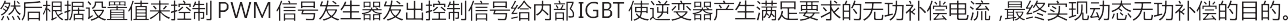 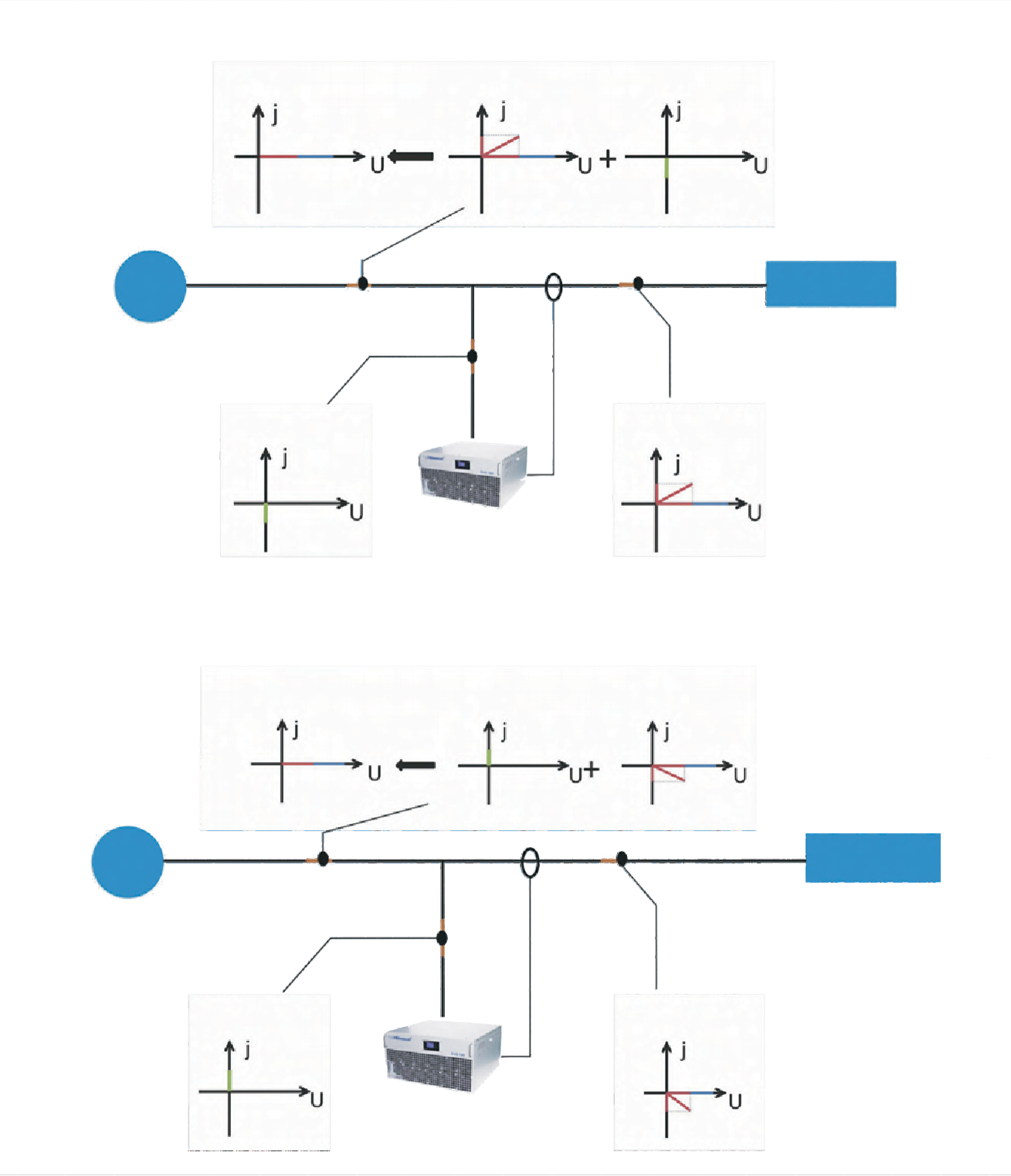 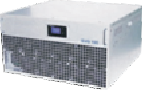 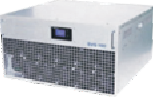 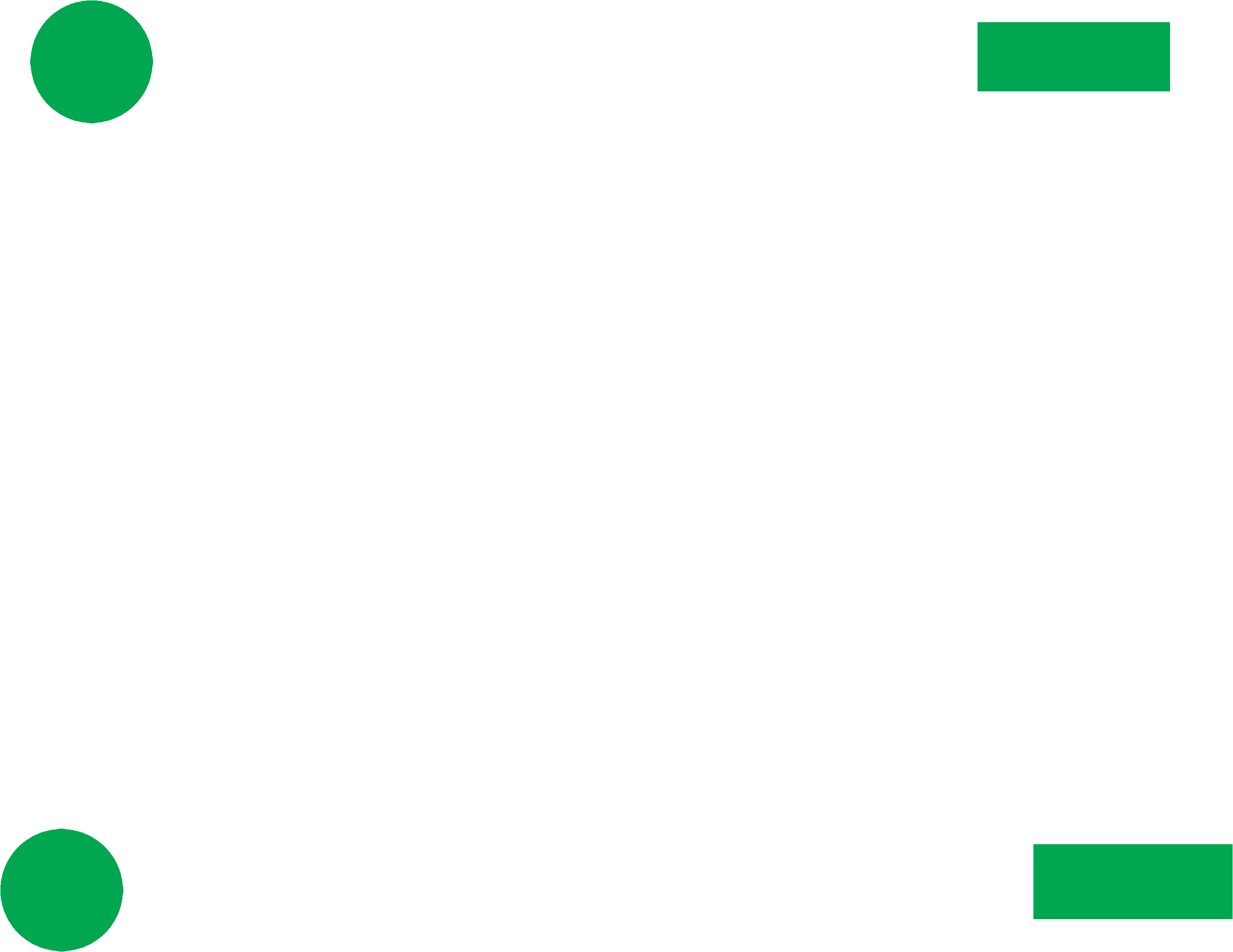 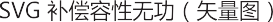 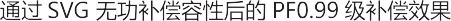 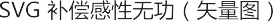 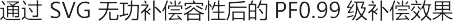 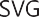 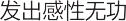 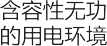 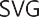 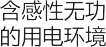 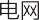 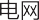 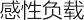 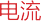 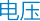 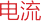 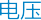 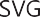 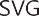 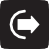 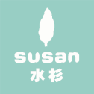 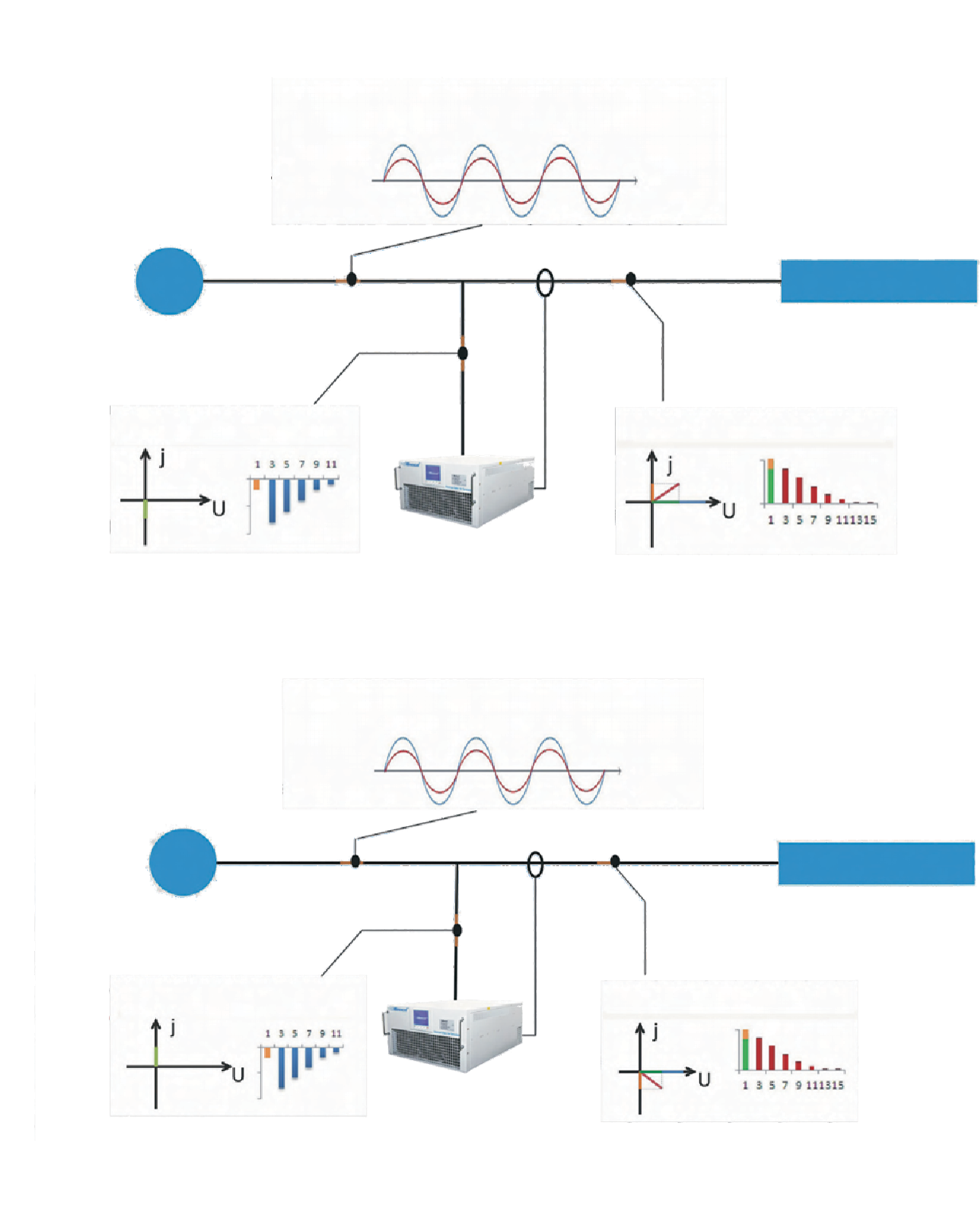 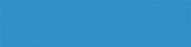 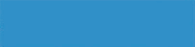 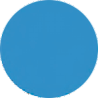 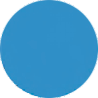 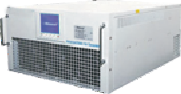 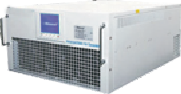 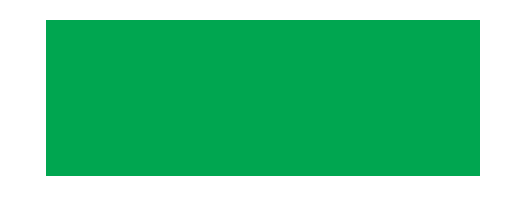 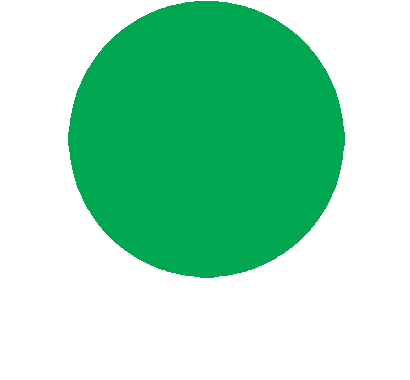 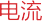 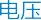 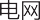 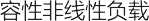 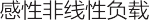 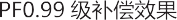 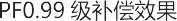 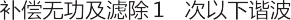 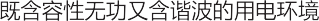 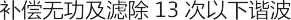 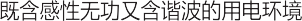 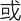 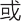 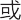 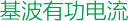 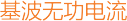 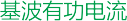 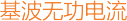 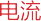 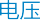 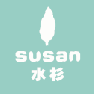 SVGC补偿容性无功及谐波 通过SVGC补偿后的THDi5%SVGCSVGCSVGC补偿感性无功及谐波 通过SVGC补偿后的THDi5%SVGCSVGC  43   Http://www.shuishan666.com	专业 源于专注   44 